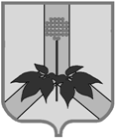 АДМИНИСТРАЦИЯ ДАЛЬНЕРЕЧЕНСКОГО МУНИЦИПАЛЬНОГО РАЙОНАПОСТАНОВЛЕНИЕО проведении  ежегодного конкурса детских рисунков «Охрана труда глазами детей» на территории Дальнереченского муниципального районаВ целях формирования у подрастающего поколения понимания значимости безопасности труда, сохранения жизни и здоровья работников в процессе трудовой деятельности, начиная с детского возраста, формирования внимательного отношения подрастающего поколения к вопросам безопасности труда и сохранения своего здоровья, формирования у детей отношения нетерпимости к нарушениям требований трудового законодательства через творческую деятельность, воспитания у детей и подростков уважительного отношения к труду и охране труда, для содействия министерству труда и социальной политики Приморского края в проведении ежегодного краевого конкурса детского рисунка «Охрана труда глазами детей», в соответствии с Трудовым кодексом Российской Федерации, на основании постановления Правительства Приморского края от 25.12.2018г. № 642-pa «О проведении ежегодного краевого конкурса детского рисунка «Охрана труда глазами детей», Устава Дальнереченского муниципального района, администрация Дальнереченского муниципального района Приморского краяПОСТАНОВЛЯЕТ:1. Провести ежегодный конкурс детского рисунка «Охрана труда глазами детей» на территории Дальнереченского муниципального района.2. Утвердить  Положение об организации и проведении ежегодного конкурса детских рисунков «Охрана труда глазами детей» на территории Дальнереченского муниципального района (приложение №1);3. Постановление администрации Дальнереченского муниципального района от  08 сентября 2021г. № 389-па  «О проведении  ежегодного конкурса детских рисунков «Охрана труда глазами детей» на территории Дальнереченского муниципального района» признать утратившими силу.4. Отделу по работе с территориями и делопроизводству администрации Дальнереченского муниципального района разместить настоящее постановление на официальном сайте администрации Дальнереченского муниципального района.5. Контроль за исполнением настоящего постановления возложить на заместителя главы администрации Дальнереченского муниципального района А.Г.Попова.6. Настоящее постановление вступает в силу со дня его принятия. Глава Дальнереченскогомуниципального района                                                                       В.С.ДерновПриложение № 1                                                                            к постановлению администрации                                                                      Дальнереченского муниципального района                                                                        от 27 июля 2022г.  № 406-паПоложениеоб организации и проведении ежегодного конкурса детских рисунков«Охрана труда глазами детей»на территории Дальнереченского муниципального районаI. Общие положения1.1. Настоящее Положение определяет порядок и условия проведения ежегодного конкурса детских рисунков «Охрана труда глазами детей» на территории Дальнереченского муниципального района (далее соответственно – Положение, Конкурс).1.2. Конкурс проводится в целях формирования  у подрастающего поколения понимания значимости безопасности труда и  сохранения жизни и здоровья работников, в том числе несовершеннолетних, в процессе трудовой деятельности, развития творческих способностей и любознательности у детей.1.3. Конкурс проводится среди учащихся образовательных организаций, воспитанников государственных учреждений социального обслуживания семьи и детей Дальнереченского муниципального района. 1.4. Все присланные на конкурс рисунки становятся собственностью организаторов конкурса, используются в экспозиционной, издательской и благотворительной деятельности и не подлежат возврату авторам работ.II. Цели и задачи  2.1. Привлечение внимания общественности к проблемам производственного травматизма и его профилактике, начиная со школьной скамьи.2.2. Формирование внимательного отношения подрастающего поколения к вопросам безопасности труда и сохранения здоровья.2.3. Формирование у детей отношения нетерпимости к нарушениям требований трудового законодательства через творческую деятельность.2.4. Воспитание у детей и подростков уважительного отношения к труду и охране труда.2.5. Привлечение внимания детей к профессиям технической сферы и создание условий для определения приоритетов в будущем выборе профессий.III. Условия участия и проведения3.1. Участие в Конкурсе осуществляется на бесплатной основе.3.2. На Конкурс принимаются детские рисунки на тему охраны труда, которые могут отображать труд людей различных профессий с применением спецодежды и других средств индивидуальной защиты, в том числе содержать призывы работать безопасно.       Для участников конкурса определены следующие возрастные группы:- младшая возрастная группа - с 7 до 9 лет (включительно);- старшая возрастная группа - с 10 до 15 лет (включительно).IV. Требования к оформлению конкурсных работ4.1. Для участия в Конкурсе принимаются работы выполненные на бумаге, ватмане, холсте, в любой технике рисования (масло, акварель, тушь, цветные карандаши, мелки и другое), в формате не менее А4 (210х297) и не более А3 (297х420), в цветном или черно-белом исполнении, без рамок и ламинирования. 4.2. Конкурсные работы должны сопровождаться этикеткой с информацией об участнике конкурса (с оборотной стороны конкурсной работы, размером   5 см х 10см):- тема, наименование конкурсной работы;- фамилия, имя, отчество (последнее - при наличии), возраст, адрес места жительства участника конкурса;- наименование образовательной организации, учреждения социального обслуживания.       Не допускается свёртывание и сгибание конкурсных работ.V. Организация, порядок и сроки проведения 5.1. Организатором конкурса является администрация Дальнереченского муниципального района.5.2. Срок проведения конкурса – с 20 сентября по 20 октября. Конкурс проводится в один этап.5.3. Участник Конкурса предоставляет  только одну конкурсную работу.5.4. Конкурсные работы предоставляются в администрацию Дальнереченского муниципального района по адресу: г. Дальнереченск, ул. Героев Даманского, 28, каб. № 39.5.5. Детские рисунки, несвоевременно предоставленные на Конкурс, либо оформлены не в соответствии с требованиями к оформлению конкурсных работ, установленные настоящим Положением, к рассмотрению и участию в Конкурсе не принимаются.IV. Подведение итогов  6.1. Рассмотрение представленных на Конкурс рисунков и определение победителей в возрастных группах осуществляет конкурсная комиссия (приложение № 2).        Конкурсная комиссия оценивает конкурсную работу по каждой возрастной группе по бальной системе в соответствии с критериями оценки (приложение № 1) путем суммирования баллов.6.2. Итоги конкурса подводятся конкурсной комиссией отдельно по каждой возрастной группе в срок до 01 ноября и оформляются протоколом заседания конкурсной комиссии.6.3. Участники, занявшие по итогам конкурса I, II и III места в конкурсе по двум возрастным группам (7-9 лет и 10-15 лет), награждаются грамотами.6.4. Работы победителей Конкурса направляются в Министерство труда и социальной политики для участия в ежегодном краевом конкурсе детского рисунка «Охрана труда глазами детей».____________________________________Приложение № 1к положению, утвержденному постановлением администрации                                                                      Дальнереченского муниципального района                                                                       от 27 июля 2022г.  № 406-паКРИТЕРИИ ОЦЕНКИрисунков, направленных на ежегодный конкурс детских рисунков «Охрана труда глазами детей» на территории Дальнереченского муниципального районаПриложение № 2к положению, утвержденному постановлением администрации                                                                      Дальнереченского муниципального района                                                                      от 27 июля 2022г.  № 406-паСостав
конкурсной комиссии«27» июля 2022 г.          г.Дальнереченск   № 406-па№ппКритерии оценкиКоличество баллов1251.Актуальность идеи – демонстрация важности и значимости охраны труда (да/нет)5/02.Доступность для восприятия окружающими – четкость и яркость изображения конкретной идеи (да/нет)5/03.Оригинальность творческого замысла – интересный, увлекательный сюжет (да/нет)5/04.Особенности изображения – сложность в передаче форм, узнаваемость предметов, присутствие лозунгов или атрибутов, связанных с охраной труда (да/нет) 5/05.Композиционное решение – заполняемость листа, разнообразие размеров предметов (да/нет)5/06.Колорит детского рисунка – гармоничное цветовое решение (да/нет)5/07.Пластика – выразительность в передаче движения и мимики (да/нет)5/08.Отражение гражданской позиции (патриотизм) (да/нет)5/0Попов Александр Григорьевич            - заместитель главы администрации                                                                          Дальнереченского муниципального района, председатель комиссии;Анишина Наталья Михайловна            - начальник отдела экономики администрации Дальнереченского муниципального района, заместитель председателя комиссии;Черновец Елена Петровна                     - главный специалист 1 разряда по                                                                         государственному управлению охраной труда администрации Дальнереченского муниципального района, секретарь.Члены конкурсной комиссии:Шестернин Евгений Алексеевич- начальник юридического отдела администрации Дальнереченского муниципального района;Миненко Елена Юрьевна- и.о. директора ПРО ФСС филиала № 8 г.Дальнереченск ;     Тимченко Наталья Валерьевна                      - начальник отдела по делам ГОЧС и мобилизационной работы администрации Дальнереченского муниципального района;Фроленкова Наталья Викторовна        - председатель коордиционного совета профсоюза организаций ДГО и ДМР        